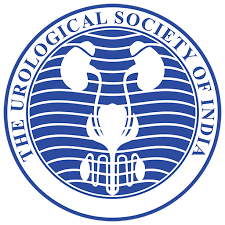 APPLICATION FOR FELLOWSHIP COURSES AND SHORT TERM OBSERVERSHIP OFFERED BY UROLOGICAL SOCIETY OF INDIAName of the Candidate: _____________________________________Age: _____________________________________________________Sex: _____________________________________________________Address for communication: _______________________________________________________________________________________________________________________________________________________________________________________State: _________________________________________ Pin: ___________________Academic Qualifications:Present Job/Position: ___________________________________________________Work Experience: ______________________________________________________Phone/ Mobile No.: ____________________________________________________References: ___________________________________________________________Publication: Include as addendumAwards/Travelling fellowships : Include as addendumNOC from parent Institute if in JOB for stipulated period of training.DECLARATIONI, ………………………………….…………….……………………………………………declare that the details furnished in the application are true to the best of my knowledge and belief.Place: __________________________________Date: __________________________________		      Signature of the ApplicantSl. NoQualificationYearUniversitySl.InstituteInstitutePositionDurationDurationRemarks if anySl.InstituteInstitutePositionFromToRemarks if anySl.InstituteInstitutePositionFromToRemarks if anySl.NoName of refereeName of InstitutionContact No.Email id1.2.3.